United States History						Name:__________________________Advertising the New Deal					Date:______________ Period:_______Directions: 	President Roosevelt used advertising and propaganda to build public support for his New Deal programs.  Pick one of the New Deal programs below.  Research it and come up with a brochure that would advertise that program to the public.  See pages 488-501 in your text.Programs:Civilian Conservation CorpsFederal Emergency Relief ActPublic Works AdministrationAgricultural Adjustment ActTennessee Valley AuthoritySecurities Exchange ActNational Labor Relations ActGlass-Steagall Banking ActWorks Progress AdministrationFederal Housing AdministrationFood, Drug, and Cosmetic ActNational Youth AdministrationRural Electrification ActFair La bor Standards ActQuestions to Answer for Designing Your Brochure: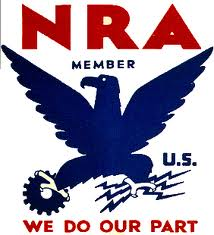 1.	Who will the act benefit?  2.	What does the act do?3.	Is the act part of the plan for relief, reform, or recovery?4.	What would be a good symbol for the act?5.	What would be a good slogan (catchy phrase) to describe the act?Standards for the Brochure:1.	You may hand-write or draw the brochure OR design the brochure on the computer.2.	The brochure may be 2-fold or 3-fold.3.	The cover should catch the eye and let the reader know immediately what the Act is and what it will do for Americans.4.	The inside of the brochure should clearly explain the provisions of the act.